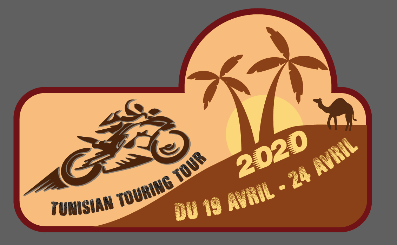 Dimanche 19 avril 2019 : Port de la Goulette (Tunis) / Monastir (180 km).Arriver au port de la goulette vers 15h00, accueil du groupe et rencontre avec le guide et le staff du tour, ravitaillement en carburant et briefing à la station Shell. Départ direction Monastir par l'autoroute Tunis-Nfidha-Sousse (180 km).Pause ravitaillement à la station-service OLA à l'arrivée à Monastir. Tour panoramique avec pause photo devant la grande place de Monastir. Dîner et logement à hôtel El Mouradi Skanes Beach Monastir.Lundi 20 avril 2019 : Monastir /Gafsa/piste Rommel /Chebika /Tamerza/Mides/Tozeur (350 km).Départ le matin après le petit déjeuner et direction vers Gafsa par la route GP3, pause ravitaillement carburant à la station touristique de Jelma.  Arrivée à Gafsa, déjeuner à l'hôtel Jugurtha palace, et continuation vers Erdayef via Om-laréss, descente de la route romaine qui sillonne la montagne dite "piste de Romel " et direction vers chebika la première oasis de montagne, visite de la petite cascade et de l'ancien village berbère. Continuation vers l'oasis de Tamerza et visite de la grande cascade, ensuite continuation vers Mides et visite du grand canyon, avant le retour vers Tozeur via El Hamma de Tozeur. Arrivé à Tozeur visite de la medina médiévale et du marché des dattes. Diner et logement à l'hôtel Ras el Ain de Tozeur 4*. Mardi 21 avril 2019 : Tozeur / Ong el jamel / Nefta / Tozeur / Chott el jerid / Douz (180 km).Départ en voiture 4x4 et/ou en moto, après le petit déjeuner, vers les pistes/routes de ong el jamel, pause sur le lac Chott el Garsa sur le relief dit "ong el jamel" lieu de tournage du film patient anglais. Continuation vers les dunes de sables, lieu de tournage du film Star Wars " épisode 1 " et visite des décors du film. Direction ensuite Nefta, arrêt photos sur l'oasis de la corbeille, retour à l'hôtel Ras el Ain pour déjeuner.Départ l'après-midi pour la traversée du lac salé « Chott el Djérid », lieu où on peut observer des mirages. Arrêt photo et continuation vers les oasis présaharienne de Kebeli, arrivée a douz au village des m'razig et la porte du sahara, arrêt à la station « Pégase » pour une excursion facultative en quad et dromadaire. Dîner et logement à l'hôtel El Mouradi Douz 4*.   Mercredi 22 avril 2019 : Douz / Ksar Ghilane /Germessa / Chenini  Tatouine  (220 km).Départ le matin après le petit déjeuner vers  Ksar Ghilane, temps libre pour baignade dans la source thermale d’eau chaude « 38° ». Excursion en Quad (facultatif) vers le fort romain de Tisevar, ravitaillement en carburant et déjeuner au restaurant Sahara lounge. L’après-midi continuation vers les montagnes de la dorsale saharienne, arrêt à Guermessa et continuation vers Chenini Tataouine avec accueil folklorique, visite du village berbère et la mosquée des sept dormant. Dîner et logement aux hôtels : Dakyanus, Sangho Tatouine ou au Gite de Douiret. Jeudi 23 avril 2019 : Tatouine / Matmata / El jem / Port el kantaoui (450km).Départ le matin tôt après le petit déjeuner et continuation vers ksar hadada lieu de tournage du film « La guerre des Etoiles – Stars Wars (épisode IV) », continuation vers Toujene, arrêt photo et continuation vers Matmata, visite d’une maison troglodyte et déjeuner au restaurant le Touring club. L’après-midi transfert vers le port El Kantaoui à Sousse, arrêt au colisée d’El jem, diner et logement dans un hôtel 5 étoiles.Vendredi 24 avril  2019 : Port El Kantaoui  / Monastir  /  Sidi Bou Said (Tunis) / la Goulette Port (160km) .Départ après le petit déjeuner visite rapide de la médina de Sousse, continuation vers Monastir, visite du ribat et du mausolée de Bourguiba ou autre, et déjeuner au restaurant  El farik. Ensuite départ vers par autoroute vers le village Almoravides « Sidi Bou Said » à la banlieue nord de Tunis, classé patrimoine mondial de l’UNESCO.Fin d’après-midi transfert vers le Port de la Goulette. Assistance à l’embarquement.